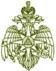 МЧС РОССИИГЛАВНОЕ УПРАВЛЕНИЕМИНИСТЕРСТВА РОССИЙСКОЙ ФЕДЕРАЦИИ ПО ДЕЛАМ ГРАЖДАНСКОЙ ОБОРОНЫ, ЧРЕЗВЫЧАЙНЫМ СИТУАЦИЯМ И ЛИКВИДАЦИИ ПОСЛЕДСТВИЙ СТИХИЙНЫХ БЕДСТВИЙПО ИРКУТСКОЙ ОБЛАСТИ(Главное управление МЧС России по Иркутской области)ул. Красноармейская 15, Иркутск, 664003тел.45-29-48, 45-32-46, 45-29-49 факс 24-03-59E-mail: mailbox@emercom.irtel.ru www.38.mchs.gov.ru№ 2-2-780 от 30.04.2020 г.  Главам МО Иркутской областиЕДДС муниципальных образований Начальникам  местных пожарно-спасательных гарнизонов Иркутской областиРуководителям территориальных  подразделений федеральных органов исполнительной властиРуководителям объектовСтаростам населенных пунктов Начальнику ОГБУ « ПСС Иркутской области»Руководителям  всех видов пожарной охраны и спасательных подразделенийПредупреждение о неблагоприятных и опасных метеорологических явлениях погоды По данным Федерального государственного бюджетного учреждения «Иркутское управление по гидрометеорологии и мониторингу окружающей среды»(ФГБУ «Иркутское УГМС»)Прогноз погоды на сутки	с 20 часов   1 мая   до   20 часов  2 мая По области: переменная облачность, местами небольшие осадки в виде дождя, мокрого снега, ночью в южных, центральных районах умеренный дождь, в горах южного Прибайкалья сильные осадки в виде дождя и мокрого снега, днём в Тайшетском, Чунском, Нижнеудинском районах небольшой, местами умеренный дождь, в западных районах днем местами грозы. Ветер северо-западный, западный с переходом на юго-восточный, юго-западный ночью 5-10 м/с, местами порывы 15-20 м/с, днем 8-13 м/с, в Тайшетском, Чунском, Нижнеудинском районах 7-12 м/с, местами порывы 15-18 м/с. Температура ночью +3,+8º, при прояснении  -1,-6º, в Катангском, северо-восточных районах 0,-5º, при прояснении -7,-12º, днем +13,+18º, при облачной погоде +3,+8º,По городу Иркутску: ночью облачно, дождь, ветер северо-западный 7-12 м/с, порывы 15-18 м/с, днем переменная облачность, небольшой дождь, ветер северо-западный с переходом на юго-восточный 8-13 м/с, температура ночью +5,+7º, днём +16,+18º.По риску неблагоприятных метеорологических явлений погоды:Проверить готовность органов управления, оперативных групп, сил постоянной готовности и других сил, предназначенных к экстренным действиям, отдать необходимые распоряжения. Уточнить планы действий в случае возникновения чрезвычайных ситуаций.Довести до руководителей органов местного самоуправления, объектов экономики, старост сельских  населенных пунктов предупреждение о неблагоприятных метеорологических явлениях погоды и рекомендации по порядку реагирования на него.Через СМИ довести прогноз о возможных неблагоприятных метеорологических явлениях до населения на подведомственных территориях, подчиненного персонала.Организовать проведение профилактических мероприятий по недопущению палов травы и  переходов лесных пожаров на населенные пункты.Рассмотреть вопросы повышения уровня пожарной безопасности, выполнения профилактических мероприятий по недопущению перехода лесных пожаров на населенные пункты, а также перехода пала травы на жилые строения.Запретить разведение костров, выжигания сухой травянистой растительности, проведение пожароопасных работ на подведомственных  участках.Организовать работу по ограничению пребывания граждан в лесах, въезда в них автотранспортных средств, проведения в лесах определённых видов работ.Организовать  работу  патрульных, патрульно - маневренных,  маневренных и контрольных групп с привлечением  специалистов МО.Провести проверку готовности для возможного использования в тушении пожаров имеющейся водовозной и землеройной техники.Организовать работу по разработке дополнительных мероприятий, направленных на обеспечение пожарной безопасности населенных пунктов и садоводческих товариществ. Организовать и провести сходы граждан по вопросам соблюдения требований пожарной безопасности, проведение соответствующей разъяснительной работы по действиям при возникновении пожара и опасных факторов лесных пожаров и палов травы.Организовать работу по размещению наглядной агитации по вопросам соблюдения мер пожарной безопасности и необходимых действий при обнаружении пожара.Провести профилактические отключения электрических сетей от потребителей.На объектах экономики создать группы пожаротушения и проведения патрулирований в границах объектов и прилегающих территорий.Организовать и провести дополнительные мероприятия по созданию минерализованных полос с целью исключения перехода палов растительности и лесных пожаров на объекты экономики.Обеспечить информационный обмен диспетчерских служб объектов экономики с ЕДДС муниципальных образований и оперативно-дежурной сменой ЦУКС ГУ МЧС России по Иркутской области.Организовать взаимодействие через дежурно диспетчерские службы объектов с территориальными подразделениями ЖКХ,  Электрических сетей, Дорожных служб.Проверить готовность техники и оборудования объектов к ликвидации лесных пожаров и горения растительности вблизи объектов.Организовать взаимодействие через дежурно диспетчерские службы объектов с территориальными подразделениями Министерства лесного комплекса.Проверить готовность  к реагированию силы и средства муниципального звена ТП РСЧС.При необходимости организовать круглосуточное дежурство руководящего состава органов управления.Создать резерв горюче-смазочных материалов, продовольствия, медикаментов и других материальных средств для обеспечения жизнедеятельности населенных пунктов; проверить готовность пунктов временного размещения  к приему пострадавшего населения.Проводить усиление дежурных расчетов  пожарно-спасательных  сил всех видов ПО, в том числе  ОГБУ « ПСС Иркутской области», вводить резервную пожарную  технику в расчеты.Организовать работу по установке предупреждающих знаков в местах схода лавин, на подъездных путях, а также размещение информационных материалов в местах массового пребывания населенияПредоставить письменный доклад (ВСЕ ЕДДС МО) о проведенных мероприятиях в адрес инженера мониторинга и прогнозирования чрезвычайных ситуаций по электронной почте Е-mail: tcmp@emercom.irtel.ru или по факсу (8-395-2) 452-903 до 16:00 01.05.2020 г. Обо всех возникших предпосылках ЧС немедленно информировать ОД ЦУКС МЧС России по Иркутской области» (т. 45-32-46). 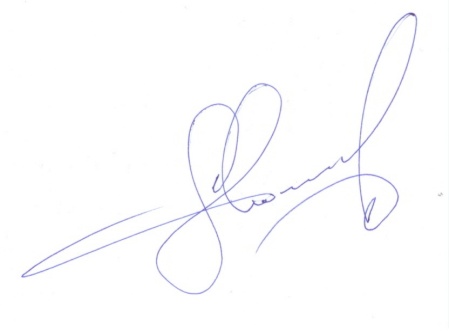 Заместитель начальника центра (старший оперативный дежурный)ЦУКС (управление) ГУ МЧС России по Иркутской областиподполковник внутренней службы							П.А. Пенчук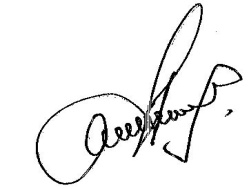 Исполнитель: Сёмин Д.И.тел. 452-989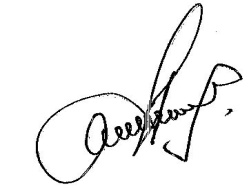 1–3 мая местами по области ожидается высокая 4 класса и чрезвычайная 5 класса пожароопасность лесов.2 мая местами по области ожидается северо-западный, западный ветер с порывами 15-20 м/с, дожди, грозы, ночью и утром в горах южного Прибайкалья сильные осадки в виде дождя и мокрого снега.  В горах Восточного Саяна и южного Прибайкалья возможен сход  снежных лавин.